H O T Ă R Â R E A  Nr. 19din  29 ianuarie 2016privind  aprobarea  Normelor privind condiţiile de execuţie a lucrărilor aferente reţelelor tehnico-edilitare realizate pe domeniul public şi privat al Municipiului DejConsiliul local al Municipiului Dej, întrunit în ședința ordinară din data de 29 ianuarie 2016; Având în vedere proiectul de hotărâre, prezentat din iniţiativa primarului Municipiului Dej, întocmit în baza Raportului Nr. 1.239 din data de 18 ianuarie 2016, al  Serviciului Tehnic din cadrul Primăriei Municipiului Dej, prin care se propune spre aprobare  Normele privind condiţiile de execuţie a lucrărilor aferente reţelelor tehnico-edilitare realizate pe domeniul public şi privat al Municipiului Dej, proiect avizat favorabil în ședința de lucru a comisiei economice din data de 29 ianuarie 2016;Ținând cont de prevederile ‘art. 44’, alin. (1) din Legea Nr. 273/2006 privind finanţele publice locale, aprobată cu modificările şi completările ulterioare; ’art. 22’ din Ordonanța Guvernului  Nr. 43/1997 privind regimul drumurilor, actualizată, republicată; ’art. 3’ din Legea Nr. 50/1991, privind autorizarea executării lucrărilor de construcții; Legea Nr. 213/1998 privind bunurile proprietate publică, cu modificările şi completările ulterioare; Legea Nr. 51/2006 a serviciilor comunitare de utilităţi publice locale, cu modificările şi completările.În conformitate cu prevederile ’art. 36’,  alin. (4), lit. ”d” şi ‘art. 45’, alin. (3) din Legea Nr. 215/2001 privind administraţia publică locală, cu modificările şi completările ulterioare,H O T Ă R Ă Ş T E:              Art. 1. Aprobă normele privind condiţiile de execuţie a lucrărilor aferente reţelelor tehnico-edilitare realizate pe domeniul public şi privat al Municipiului Dej, conform prevederilor din Anexa care face parte integranta din prezenta hotărâre.   	Art. 2.     Hotărârea Consiliului Local al Municipiului Dej Nr. 23 din 29 martie 2004 își încetează aplicabilitatea.  	Art. 3.  Cu ducere la îndeplinire a prevederilor prezentei hotărâri se încredinţează   Direcţia  Tehnică,  Poliţia  Locală şi  Direcţia   Economică din cadrul Primăriei Municipiului Dej.Preşedinte de şedinţă,    Lazăr NicolaeNr. consilieri în funcţie -  19						Nr. consilieri prezenţi   -  17Nr. voturi pentru	   -  15	Nr. voturi împotrivă	   -   	Abţineri	               -  2			        Contrasemnează							             Secretar,						                                                                    Jr. Pop Cristina ANEXA 1 la Proiectul de Hotărâre a Consiliului Local Nr.  1.239 din data de 18 ianuarie 2016    NORMEprivind condiţiile de execuţie a lucrărilor aferente reţelelor tehnico-edilitare realizate pe domeniul public şi privat al Municipiului DejCapitolul I – Dispoziţii generaleI.1 Cadrul legalPrezentul Regulament a fost întocmit în baza următoarelor acte normative:Legea nr. 213/1998 privind bunurile proprietate publică, cu modificările şi completările ulterioare;Legea nr. 51/2006 a serviciilor comunitare de utilităţi publice locale, cu modificările şi completările ulterioare;Legea nr. 273/2006 privind finanţele publice locale;OG nr.43/1997 privind regimul drumurilor, republicată, cu modificările şi completările ulterioare;OG nr. 2/2001 privind regimul juridic al contravenţiilor, cu modificările şi completările ulterioare;Legea 50/1991, privind autorizarea executării lucrărilor de construcţii, cu modificările şi completările ulterioare.I.2 - Scopul regulamentuluiArt.1 Prezentul regulament are ca scop stabilirea cadrului tehnico-organizatoric necesar obţinerii acordului proprietarului domeniului public si privat (sub forma autorizației de începere a lucrărilor) şi a derulării în condiţii optime a lucrărilor executate pe reţelele tehnico-edilitare si aducerea la starea iniţială a zonelor afectate (carosabil, trotuare, zone verzi, parcări, alei pietonale) respectiv:a) condiţiile şi documentele necesare obţinerii autorizației de începere  a lucrărilor in cazul lucrărilor aferente reţelelor tehnico-edilitare realizate pe domeniul public si privat al municipiului Dej; b) sancţiunile aplicabile în cazul nerespectării condiţiilor stabilite prin autorizației de începere  a lucrărilor ;c) recepţia lucrărilor privind aducerea terenului la starea iniţială.I.3 – Domeniul de aplicareArt. 2. Prezentele Norme se vor aplica lucrărilor de investiţii, reparaţii si intervenții executate pe domeniul public si privat al municipiului Dej de către persoane fizice, persoane juridice, deţinători sau administratori de reţele, precum si de prestatori autorizaţi care intervin la aceste reţele.Art. 3. Răspunderea civilă, penală şi administrativă faţă de terţi rezultată ca urmare a intervenţiilor pe domeniul public si privat, revine în totalitate titularului de reţele sau executantului de refacere infrastructură în funcţie de faza de execuţie a intervenţiei raportată la momentul producerii evenimentului.Capitolul II – Procedura privind obţinerea autorizației de începere  a lucrărilor aferente reţelelor tehnico-edilitare pentru care a fost emisă Autorizaţie de construire, pe domeniul public sau privat al municipiului DejArt.4. Executarea lucrărilor de extindere, modernizare, înlocuire precum si a celor de intervenție cauzate de defecțiuni la rețelele tehnico- edilitare de pe domeniul public si privat al municipiului Dej, va putea fi începuta numai in urma obținerii autorizației de începere a lucrărilor emisa de Serviciul Tehnic din cadrul Primăriei municipiului Dej.Art.5. Termenele de executare a lucrărilor nu vor depăși perioada 01 martie- 30 noiembrie a fiecărui an si vor fi stabilite astfel ca cel mai târziu la 30 noiembrie sa fie finalizata inclusiv refacerea zonelor afectate.Art.6. De la art. 5 fac excepție următoarele lucrări: de reparații urgente datorita defecțiunilor;cu caracter special( magistrale, lucrări de interes național sau județean).Art.7. In cazul lucrărilor de reparații urgente datorate defecțiunilor, remedierile pot fi începute fara obținerea autorizației, cu obligația ca beneficiarul sa anunțe de  îndată prin nota telefonica sau fax, Serviciul Tehnic din cadrul Primăriei municipiului Dej, iar in cel mult 48 de ore de la începerea lucrărilor, sa solicite in scris autorizația.Art.8 Beneficiarii lucrărilor efectuate in baza autorizației de începere a lucrărilor sunt obligați ca, după terminarea acestora, sa execute lucrări de refacere a carosabilului, trotuarelor sau zonelor verzi, indiferent de valoarea acestora.Art.9. Executantul lucrărilor are următoarele obligații:sa nu înceapă execuția lucrărilor înainte de obținerea de către beneficiar a autorizației de începere a lucrărilor;sa semnalizeze lucrările, conform legislației in vigoare si sa ia toate masurile de protecție pentru evitarea accidentelor;sa obtina înainte de începerea lucrărilor avizul politiei rutiere a municipiului Dej privind semnalizarea lucrărilor în situațiile in care se impune restricţionarea circulaţiei rutiere;sa transporte de  îndată tot materialul rezultat in urma săpăturilor daca nu îndeplinește condițiile geotehnice ce se impun la pregătirea fundației drumului, in locurile de depozitare indicate de Serviciul Tehnic din cadrul Primăriei municipiului Dej;sa respecte întocmai modul de refacere a zonelor afectate, stabilit prin autorizația de începere a lucrărilor.Capitolul III – Controlul si recepția lucrărilor de refacere a zonelor afectateArt.10. Controlul execuției lucrărilor autorizate in conformitate cu prezentele norme se va face de către inspectorul de specialitate din cadrul Serviciului Tehnic din cadrul Primăriei municipiului Dej, împuternicit de Primarul municipiului Dej, care va tine intr-un registru evidenta autorizațiilor eliberate si va urmării termenele de execuție si recepționare a lucrărilor.Art.11. Lucrările de refacere a carosabilului, trotuarelor sau zonelor verzi afectate vor fi recepționate de o comisie constituita la nivelul Primăriei municipiului Dej formata din:seful Serviciului Tehnic;inspectorul de specialitate împuternicit cu controlul executării lucrărilor;reprezentantul beneficiarului;reprezentantul constructorului.        Comisia de recepție va efectua recepție in termen de cel mult 3 zile de la data comunicării de către beneficiar ca lucrarea a fost finalizata.Art.12. Comisia de recepție va încheia un proces verbal de recepție a  lucrărilor de refacere a carosabilului, trotuarelor sau zonelor verzi afectate in urma intervențiilor, in care va consemna constatările privind calitatea lucrărilor si daca este cazul masurile ce se impun si termenele de execuție.Capitolul IV- Contravenții si sancțiuniArt.13. Constituie contravenție la normele privind condiţiile de execuţie a lucrărilor aferente reţelelor tehnico-edilitare realizate pe domeniul public şi privat al Municipiului Dej, următoarele fapte:	a) executarea de lucrări aferente reţelelor tehnico-edilitare realizate pe domeniul public şi privat al Municipiului Dej fără autorizație de începere a lucrărilor;	b) nerespectarea prevederilor art.7 in cazul lucrărilor de remediere urgenta a unor defecte apărute accidental la rețele;	c) nerespectarea condițiilor impuse prin autorizația de începere a lucrărilor;	d) nerespectarea prevederilor art.9 de către firmele care executa lucrările;	e) nerespectarea art.8 de către beneficiar;Art.14. Contravențiile prevăzute in prezentele norme se sancționează după cum urmează:a) cu amenda de la 1.000 lei la 2.500 lei pentru contravențiile prevăzute la art.13 lit. b si c;b) cu amenda de la 2.500 lei la 5.000 lei pentru contravențiile prevăzute la art.13 lit. a, d si e;Art.15. Constatarea contravențiilor se face  de către  inspectorul de specialitate împuternicit cu controlul execuției lucrărilor.Art.16. Sancțiunea se aplica de către primarul municipiului Dej.Art.17. Contravențiilor prevăzute la art.13 le sunt aplicabile prevederile OG nr. 2/2001 privind regimul juridic al contravenţiilor, cu modificările şi completările ulterioare;Art.18. Cererea pentru eliberarea autorizației si autorizația de începere a lucrărilor sunt prezentate in anexa 1 si anexa 2 si fac parte integranta din prezentele norme.Intocmit,Serviciul Tehnicsing. Eliza MarciucAUTORIZATIE  NR. PENTRU ÎNCEPEREA LUCRĂRILOR  
Descrierea spargerii şi graficul lucrăriiBeneficiarul lucrării este singurul responsabil pentru corectitudinea datelor înscrise în documentaţia de execuţie a lucrării si de respectarea prevederilor acestei autorizaţii.	Beneficiarul se obligă să achite integral contravaloarea refacerii aşa cum va rezulta în urma  măsurătorii de la terminarea  lucrării.	Beneficiarul este obligat să convoace  în scris firma  care  execută refacerea si reprezentantul Primăriei în vederea  predării amplasamentului.	Convocarea comisiei de recepţie revine beneficiarului lucrării. 	Din comisia de recepţie fac parte în mod obligatoriu: reprezentantul Primăriei, reprezentantul firmei constructoare, reprezentantul firmei care execută  refacerea, beneficiarul lucrării.	Prezentele condiţii de autorizare fac parte integrantă din contractele încheiate de beneficiar cu firmele care execută  spargerea şi refacerea în urma acesteia.	Nerespectarea condiţiilor impuse prin autorizaţia de spargere atrage după sine sancţiuni şi despăgubiri în conformitate cu prevederile actelor normative în vigoare astfel: Legea 273/2006, O.G. 43/2001, legea 50/1991, legea 213/1998, legea 51/2006, legea 10/1995; Normele 112/411/ 2000; HCL nr. 140 din 26 noiembrie 2015.Conform HCL nr._______ din ________ nerespectarea procesului tehnologic specific lucrărilor la reţelele edilitare, aducerea carosabilului la starea iniţială şi redarea în circulaţie a drumului  se sancţionează cu amendă cuprinsă între  1000 – 2500 lei  conform art.14 lit. a) şi  2500 – 5000 lei  conform art.14 lit. b). 	În situaţii foarte bine justificate se poate solicita în scris Direcţiei Tehnice din cadrul Primăriei  Municipiului Dej prelungirea termenului de refacere.          	  PRIMAR					                       	 DIRECTOR TEHNIC							                       	 ŞEF SERVICIU TEHNICCONDIŢII  OBLIGATORII	pentru efectuarea spargerii  si refacerii sistemului rutier si a zonelor verzi:Dacă prin efectuarea spargerii se impune crearea de restricţii sau închiderea circulaţiei în sectorul de lucru, se va obţine în prealabil aprobarea scrisă a Primăriei Municipiului Dej, (Direcţiei Tehnice) şi acordul Biroului Politiei Rutiere a municipiului  conform Normelor 1112/411/2000.Pe timpul executării lucrărilor se vor instala mijloacele de semnalizare şi de protecţie necesare conform prevederilor legale (Normele 1112/411 din 4 aprilie 2000).Materialele rezultate din spargere se vor evacua  imediat după săpătură.Lucrările de umplutură se vor realiza cu balast care va fi compactat în straturi suesive, conform normativelor în vigoare, până la nivelul carosabilului.Refacerea  va readuce sistemul rutier în zona verde afectată de spargere exact ca la situaţia dinaintea spargerii, respectând următoarea structură:pentru străzile din beton asfaltic sau cimentpentru străzile din pavaj se montează  pavele cu latura de  pe un strat  de nisip pilonat de  grosime.pentru carosabil şi trotuarul împrietruite se  reface împietruirea şi se va împăna cu criblură.pentru carosabilul  si trotuarul din pământ se readuc la starea iniţială.Zona verde se reface exact cum a fost starea iniţială.	6. Garanţia pentru lucrările de refacere a sistemului rutier este de doi ani pentru străzile din beton asfaltic sau de ciment, un an pentru străzile din pavele si şase luni pentru cele din balast sau macadam. Aceasta prevedere se completează cu răspunderea ce revine proiectantului, executantului  etc., în conformitate cu exigenţele cuprinse în art. 29 din Legea 10/1995 privind calitatea in construcţii.     Taxă pentru autorizare în valoare de ______  lei a fost achitată conform chitanţei nr_________ .PRELUNGIT  VALABILITATEA		Valabil până la _________________ 		Achitat  taxa de __________ lei, conform chitanţei nr. __________ din __________.							                           REDACTAT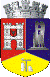 ROMÂNIAJUDEŢUL CLUJCONSILIUL LOCAL AL MUNICIPIULUI DEJStr. 1 Mai nr. 2, Tel.: 0264/211790*, Fax 0264/223260, E-mail: primaria@dej.roFELUL LUCRARILORBENEFICIARADMINISTRATOR  RETEAEXECUTANT INSTALATIIEXECUTANT REFACERINr.
crt.Locul spargerii 
(strada, numărul)Natura şi dimensiunile spargerii(mp)Natura şi dimensiunile spargerii(mp)Natura şi dimensiunile spargerii(mp)Graficul lucrăriiGraficul lucrăriiCarosabilbetontrotuarzona verdeperioada  de execuţieperioada de refacere1.Carosabil şi trotuar din beton asfaltic(în condiţii atmosferice normale sub aspectul temperaturii şi umidităţii)Strat de uzura Ba 8 aditivatCarosabilTrotuarCarosabil şi trotuar din beton asfaltic(în condiţii atmosferice normale sub aspectul temperaturii şi umidităţii)Strat de uzura Ba 8 aditivatCarosabil şi trotuar din beton asfaltic(în condiţii atmosferice normale sub aspectul temperaturii şi umidităţii)Binder BAD 25-Carosabil şi trotuar din beton asfaltic(în condiţii atmosferice normale sub aspectul temperaturii şi umidităţii)Balast stabilizatCarosabil şi trotuar din beton asfaltic(în condiţii de umiditate crescută si temperaturi scăzute)Asfalt turnatCarosabil şi trotuar din beton asfaltic(în condiţii de umiditate crescută si temperaturi scăzute)Beton de ciment rutier C16/20  aditivatCarosabil si trotuar din beton de ciment.Beton rutier C25/30Carosabil si trotuar din beton de ciment.Folie groasă de polietilenăDaDaCarosabil si trotuar din beton de ciment.Nisip pilonat